Связь Алтайского края с космосом: второй космонавт планеты Герман ТитовНебольшое село Полковниково находится неподалеку от Барнаула, в Косихинском районе. Там жил и учился в школе-семилетке Герман Титов - космонавт, который когда-то стал вторым человеком в космосе. Родился он в селе Верх-Жилино Косихинского района. Это рядом с Полковниково!Он совершил исторический полет на корабле "Восток-2" в 1961 году, сделав 17 витков вокруг Земли и проведя на орбите более суток. С помощью репортерской кинокамеры «Конвас» он провел первую в истории киносъемку Земли из космоса. Примечательно, что он по сей день остается самым молодым космонавтом, побывавшим на орбите: в день старта Герману Титову было 25 лет 10 месяцев 25 дней. Этот факт даже занесен в Книгу рекордов Гиннесса.В Полковниково, на Родине космонавта с 1965 года открыт музей, который можно без преувеличения назвать народным, ведь первые экспонаты в нем появились еще за несколько лет до официального открытия, и размещались в доме отца космонавта, Степана Павловича Титова. Сейчас это уникальный историко-культурный объект, повествующий жителям и гостям Алтайского края об истории развития космонавтики, о легендарном полете Германа Титова и его жизни. Интересно то, что музейный комплекс включает в себя здание школы-семилетки, в которой с 1945 по 1950 год учился будущий космонавт, а также дом семьи Титовых, где прошли детские и юношеские годы Германа. Также музей имеет новое здание с экспозиционными залами и фондохранилищем и "Детский музей космонавтики".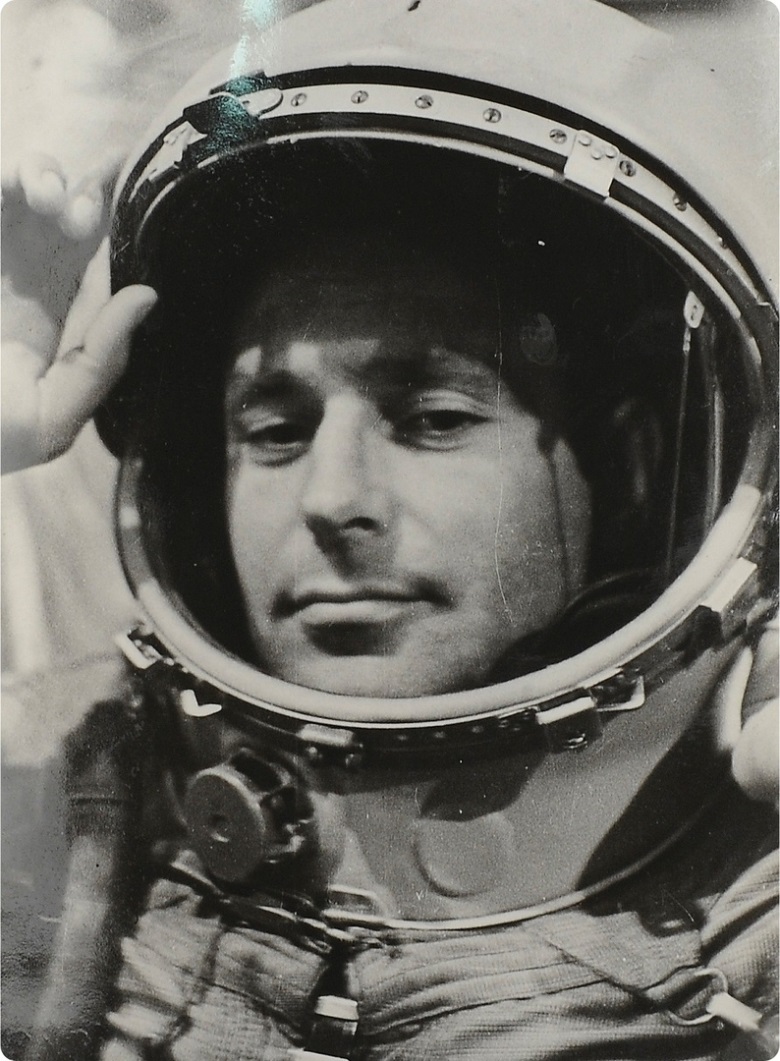 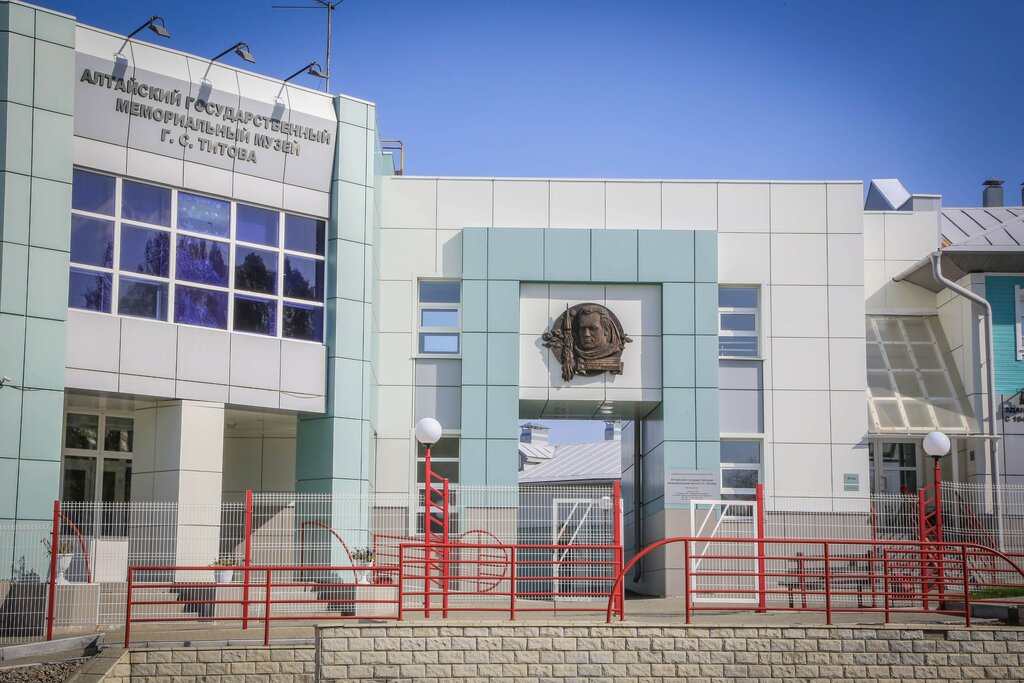 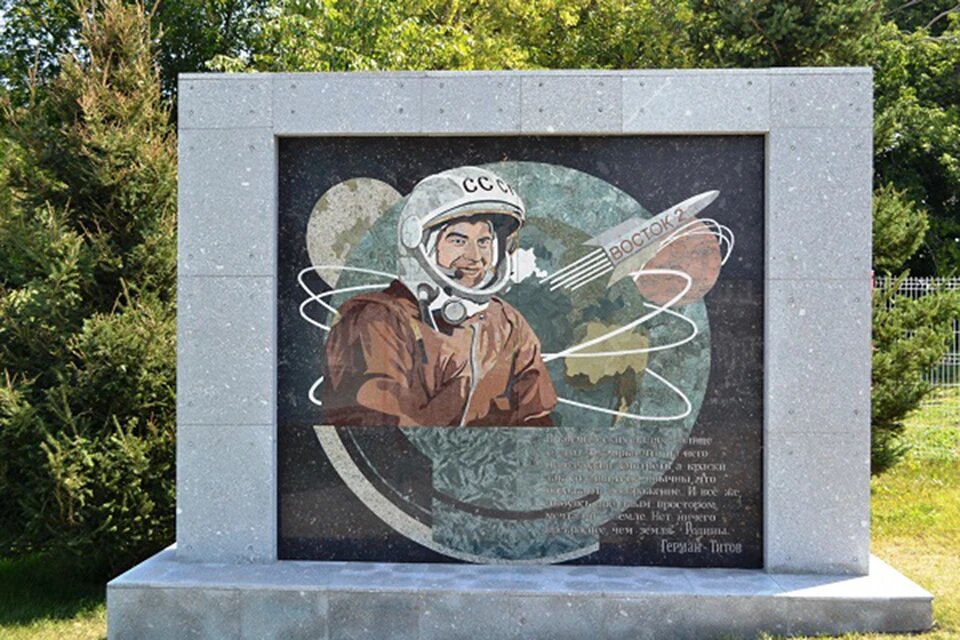 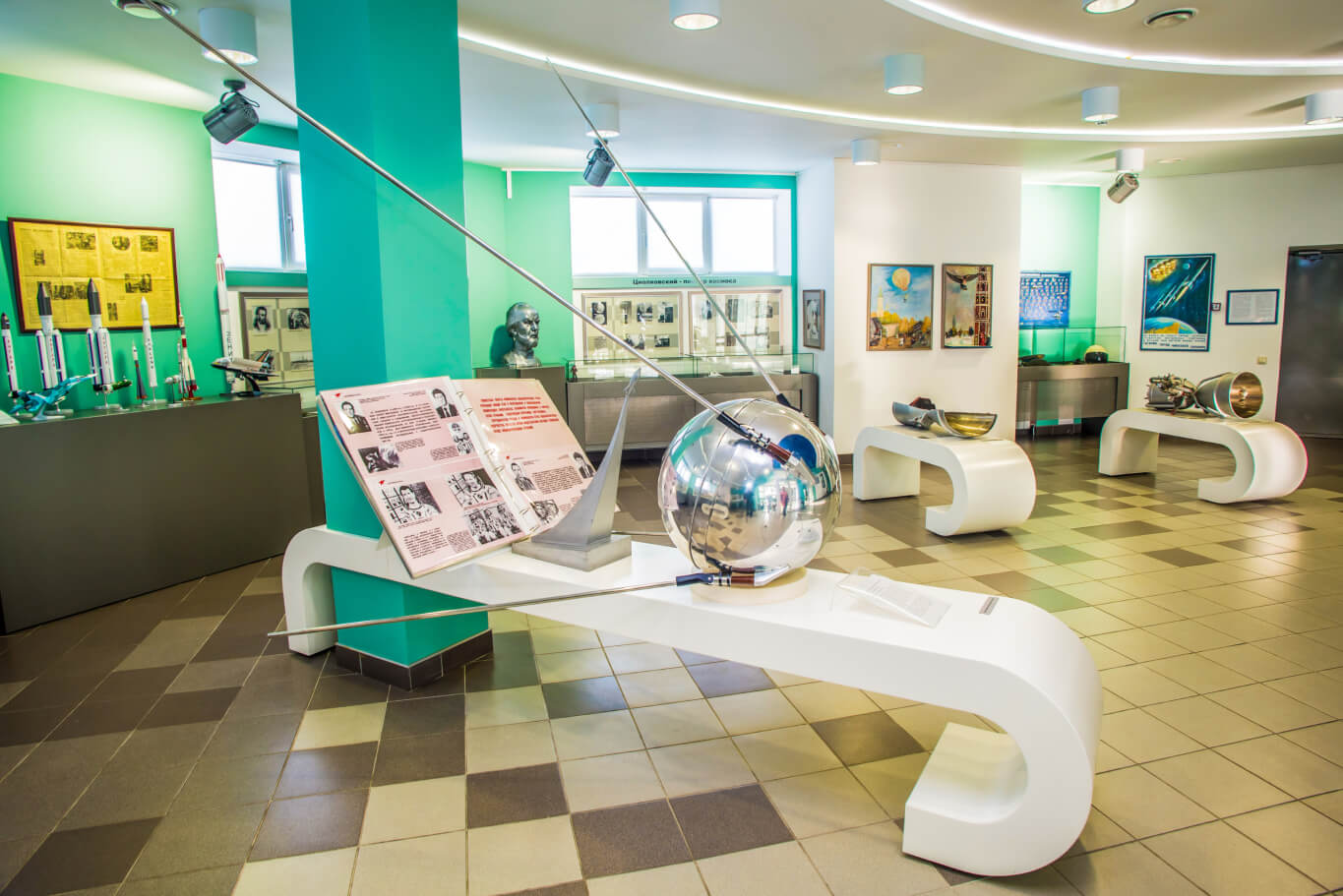 